 Partnership     		                          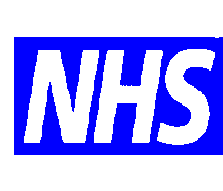   NHS Foundation Trust                  				     LEARNING DISABILITY SERVICE REFERRAL FORMPLEASE COMPLETE ALL SECTIONS OF OUR REFERRAL FORM.  INCOMPLETE FORMS WILL BE RETURNED. Please read the accompanying guidance or alternatively contact the hub team for your area to discuss. Date of Referral: ..........................................                                    NHS No: ………………………………….Who is filling this referral form in? …………………………………….What is your relationship to the Person:……………………………… Contact details: Details about Person  being referred:Details about Person  being referred:Details about Person  being referred:Details about Person  being referred:Details about Person  being referred:Mr/Mrs/MsSurname: Surname: Forename: Date of Birth: Address:                                                                                                 Postcode:    Address:                                                                                                 Postcode:    Address:                                                                                                 Postcode:    Address:                                                                                                 Postcode:    Address:                                                                                                 Postcode:    Telephone Number:Telephone Number:Telephone Number:Who does the person live with: Who does the person live with: Have they  lived in Lincolnshire since April 2016:YES/NOHave they  lived in Lincolnshire since April 2016:YES/NOHave they  lived in Lincolnshire since April 2016:YES/NOIf no what is their  previous address:If no what is their  previous address:Has the person had a diagnosis of Learning Disability?YES/NO When:Has the person had a diagnosis of Learning Disability?YES/NO When:Has the person had a diagnosis of Learning Disability?YES/NO When:Has the person had a diagnosis of a physical health problem.YES/NOWhen:Has the person had a diagnosis of a physical health problem.YES/NOWhen:Has the person had a diagnosis of a mental health issueYES/NO When:Has the person had a diagnosis of a mental health issueYES/NO When:Has the person had a diagnosis of a mental health issueYES/NO When:Has the person had a diagnosis of autism?YES/NO When:Has the person had a diagnosis of autism?YES/NO When:GP name and address:GP name and address:GP name and address:Details of other health professionals involved in the persons careDetails of other health professionals involved in the persons careNext of Kin & Contact No:Next of Kin & Contact No:Next of Kin & Contact No:Who is the most significant person involved in the persons  care:Who is the most significant person involved in the persons  care:Do they  receive paid care:YES/NODo they  receive paid care:YES/NODo they  receive paid care:YES/NOIf so, how many hours:If so, how many hours:Who provides that care:Who provides that care:Who provides that care:Are any other people involved in persons care:Are any other people involved in persons care:Is the person on CPA (Care Programme Approach)   Yes / NoName of care co-ordinator?Date of last CPA review?Is the person on CPA (Care Programme Approach)   Yes / NoName of care co-ordinator?Date of last CPA review?Is the person on CPA (Care Programme Approach)   Yes / NoName of care co-ordinator?Date of last CPA review?Is the person on CPA (Care Programme Approach)   Yes / NoName of care co-ordinator?Date of last CPA review?Is the person on CPA (Care Programme Approach)   Yes / NoName of care co-ordinator?Date of last CPA review?Does the person being referred know of this referral?    YES/NO what is their view of this referralDoes the person being referred know of this referral?    YES/NO what is their view of this referralDoes the main carer/parent know of this referral?  Yes / Nowhat is their view of this referralDoes the main carer/parent know of this referral?  Yes / Nowhat is their view of this referralDoes the main carer/parent know of this referral?  Yes / Nowhat is their view of this referralHave they given their consent to being referred:   YES/NO. If NO please explain the circumstances.Have they given their consent to being referred:   YES/NO. If NO please explain the circumstances.Have they given their consent to being referred:   YES/NO. If NO please explain the circumstances.Have they given their consent to being referred:   YES/NO. If NO please explain the circumstances.Have they given their consent to being referred:   YES/NO. If NO please explain the circumstances.What is the persons preferred method of communication (please tick):Phone                Text                            letter                                     email                                       face to faceWhat is the persons preferred method of communication (please tick):Phone                Text                            letter                                     email                                       face to faceWhat is the persons preferred method of communication (please tick):Phone                Text                            letter                                     email                                       face to faceWhat is the persons preferred method of communication (please tick):Phone                Text                            letter                                     email                                       face to faceWhat is the persons preferred method of communication (please tick):Phone                Text                            letter                                     email                                       face to faceWhat are the specific communication needs for this person: please include all information about how they communicate with other people and barriers to communication that impact on their quality of life.What are the specific communication needs for this person: please include all information about how they communicate with other people and barriers to communication that impact on their quality of life.What are the specific communication needs for this person: please include all information about how they communicate with other people and barriers to communication that impact on their quality of life.What are the specific communication needs for this person: please include all information about how they communicate with other people and barriers to communication that impact on their quality of life.What are the specific communication needs for this person: please include all information about how they communicate with other people and barriers to communication that impact on their quality of life.In the following section please give as much information as possible to enable the team to respond appropriately to the person. In the following section please give as much information as possible to enable the team to respond appropriately to the person. In the following section please give as much information as possible to enable the team to respond appropriately to the person. In the following section please give as much information as possible to enable the team to respond appropriately to the person. In the following section please give as much information as possible to enable the team to respond appropriately to the person. What are the circumstances leading to this referral:Please include information about the following:Current psychological wellbeing Current relationships with others Current living arrangements Behaviours of concernRelevant historical information What are the circumstances leading to this referral:Please include information about the following:Current psychological wellbeing Current relationships with others Current living arrangements Behaviours of concernRelevant historical information What are the circumstances leading to this referral:Please include information about the following:Current psychological wellbeing Current relationships with others Current living arrangements Behaviours of concernRelevant historical information What are the circumstances leading to this referral:Please include information about the following:Current psychological wellbeing Current relationships with others Current living arrangements Behaviours of concernRelevant historical information What are the circumstances leading to this referral:Please include information about the following:Current psychological wellbeing Current relationships with others Current living arrangements Behaviours of concernRelevant historical information What does the person want from this referral:What does the person want from this referral:What does the person want from this referral:What does the person want from this referral:What does the person want from this referral:What are the expectations of the referrer What are the expectations of the referrer What are the expectations of the referrer What are the expectations of the referrer What are the expectations of the referrer What are the expectations of the persons carer What are the expectations of the persons carer What are the expectations of the persons carer What are the expectations of the persons carer What are the expectations of the persons carer What would you like the outcome of this referral to be:What would you like the outcome of this referral to be:What would you like the outcome of this referral to be:What would you like the outcome of this referral to be:What would you like the outcome of this referral to be:How will you know when the outcome has been achieved:How will you know when the outcome has been achieved:How will you know when the outcome has been achieved:How will you know when the outcome has been achieved:How will you know when the outcome has been achieved:Please use this section to explain the risks the person currently presents. Please be as thorough as possible. Please use this section to explain the risks the person currently presents. Please be as thorough as possible. What risk does the person pose to:-What risk does the person pose to:-Themselves:Themselves:Others:Others:How is this risk managed:-How is this risk managed:-What are the mitigating factors in managing this risk:What are the mitigating factors in managing this risk:How can we help to keep this person safe:-How can we help to keep this person safe:-Before the team contacts the  person what do we need to know to keep everyone safe:-Before the team contacts the  person what do we need to know to keep everyone safe:-Signed : ………………………………………..Dated : ……………………………………….Please ensure that all information asked for is provided to enable the referral to be appropriately processed Please send referrals to:SPA Contact Centre, Sycamore Unit, Beacon Lane, Grantham, Lincolnshire, NG31 9DF.E-mail: lincs.spa@nhs.net                  Telephone: 0303 123 4000                        Fax: 01476 579 011*Please note: Please ensure that you send personal identifiable information via secure methods.